649481, с. Амур,  пер. Школьный, 4 , тел.8(38848) 23-3-47ПРОЕКТ   ПОСТАНОВЛЕНИЕ«    »   20     года  № с. Амур.Об установлении коэффициентов, определяемых по категориям земель и виду разрешенного использования земельного участка, необходимых  для исчисления арендной платы за использование земельных участков, государственная собственность на которые не разграничена,предоставляемых в аренду, без торгов, на территории муниципального образования   «Амурское  сельское поселение».	В соответствии со ст. 614 Гражданского Кодекса Российской Федерации, ст. 22 Земельного Кодекса Российской Федерации, п. 5 ст.391 и ст. 395 Налоговый кодекса Российской Федерации, постановлениями Правительства Республики Алтай от 18 сентября . № 218 «Об утверждении результатов государственной кадастровой оценки земель населённых пунктов на территории Республики Алтай», от 19 июля . № 142 «Об утверждении результатов государственной кадастровойоценки земель сельскохозяйственного назначения на территории Республики Алтай», от 13.09.2012  г. № 222 «Об утверждении среднего уровня кадастровой стоимости особо охраняемых территорий и объектов на территории Республики Алтай», от 16.11.2011 г. № 318 «Об утверждении среднего уровня кадастровой стоимости земель промышленности, энергетики, транспорта, связи, радиовещания, телевидения, информатики, землями для обеспечения космической деятельности, землями обороны, безопасности и землями иного специального назначения на территории Республики Алтай», руководствуясь Положением о порядке определения размера арендной платы, а также порядке, условиях и сроках внесения арендной платы за использование земельных участков на территории Республики Алтай, государственная собственность на которые не разграничена, утверждённых постановлением Правительства Республики Алтай от 18 ноября . № 261, Уставом муниципального образования «Амурское  сельское поселение» Усть-Коксинского района,  Республики Алтай.ПОСТАНОВЛЯЮ:1.Установить коэффициенты по видам разрешённого использования, определяемые для исчисления арендной платы за земельные участки, государственная собственность на которые не разграничена, предоставляемые в аренду, без торгов, расположенные в черте населенных пунктов, на территории муниципального образования  «Амурское сельское поселение», согласно Приложения№ 1.2.Установить коэффициенты по категориям земель и видам разрешенного использования земельных участков, определяемые для исчисления арендной платы за использование земельных участков, государственная собственность на которые не разграничена, предоставляемых в аренду, без торгов, расположенных за чертой населенных пунктов, на территории  муниципального образования «Амурское сельское поселение», согласно Приложения  № 2.3. Установить  понижающие коэффициенты к размеру арендной платы за земельные участки для категорий лиц, имеющих, в соответствии с законодательством о налогах и сборах, право на освобождение от уплаты земельного налога, за исключением случаев, когда право на заключение договора аренды земельного участка приобретено на торгах, согласно Приложения№ 3.4. Установить  понижающие коэффициенты к размеру арендной платы за земельные участки для категорий лиц, имеющих, в соответствии с законодательством о налогах и сборах, право на уменьшение налоговой базы при уплате земельного налога, за исключением случаев, когда право на заключение договора аренды земельного участка приобретено на торгах, согласно Приложения № 4 (применение понижающего коэффициента производится на основании документов, подтверждающих право на уменьшение налоговой базы, представляемых арендатором в орган муниципальной власти по месту нахождения земельного участка).5. Установить понижающий коэффициент в размере 0,5 к арендным платежам за земельные участки различных видов разрешённого использования в черте населённых пунктов, кроме индивидуального жилищного строительства и ведения личного подсобного хозяйства, предоставляемых на период строительства объектов, но на срок не более 3-х лет.6. Порядок определения размера арендной платы за земельные участки, условия и сроки внесения арендной платы производить в соответствии с Положением, утвержденным постановлением Правительства Республики Алтай от 18.11.2008 г. № 261.7. Данное постановление вступает в силу после обнародования   и размещения на официальном сайте  Амурской  сельскойадминистрации в сети «Интернет».Глава сельской администрации«Амурского сельского поселения»В.М. ДолгихРЕСПУБЛИКА АЛТАЙУСТЬ-КОКСИНСКИЙ РАЙОНСЕЛЬСКАЯ АДМИНИСТРАЦИЯАМУРСКОГО  СЕЛЬСКОГО ПОСЕЛЕНИЯ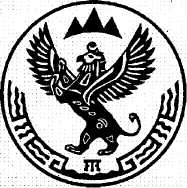 АЛТАЙ РЕСПУБЛИКАКОКСУУ-ООЗЫ АЙМАККОРБО-ТАР  JУРТ JЕЗЕЕЗИНИН АДМИНИСТРАЦИЯЗЫ